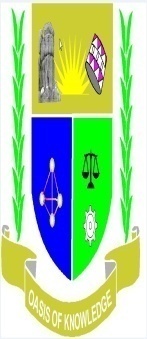 JARAMOGI OGINGA ODINGA UNIVERSITY OF SCIENCE AND TECHNOLOGYSCHOOL OF BUSINESS AND ECONOMICSUNIVERSITY EXAMINATION FOR THE DEGREE OF BACHELOR OF SCIENCE CONSTRUCTION MANAGEMENT4th YEAR 1ST SEMESTER 2016/2017 ACADEMIC YEARMAIN CAMPUS (REGULAR)COURSE CODE: BBM 3411COURSE TITLE: COST PLANNING AND CONTROLEXAM VENUE:  --                                                     STREAM: (BBA)DATE:	   15/12/16                                                        EXAM SESSION: 9.00 -  11.00 AMTIME: 2 HOURSInstructions1. Answer Question One (Compulsory) and ANY other 2 questions2. Candidates are advised note to write on the question paper3. Candidates must hand in their answer booklets to the invigilator while in the examination roomQUESTION ONEExplain how cost accountant can help to control labor costs in an organization. Discuss also the problems likely to be faced by him/her while doing so. 		 The following items have been extracted from the books of a manufacturing company for the year ended 31st December 2012.Stock of materials 1st January at cost                                                                    6,500Raw materials purchased                                                                                       33,000Stock of raw materials, 31st December 2012 at cost                                         15,000Work in progress 1.1.12                                                                                          10,000Work in progress 31.12.12                                                                                     22,000Finished goods 1.1.12                                                                                                5,000Finished goods 31.12.12                                                                                           4,000Sales                                                                                                                            75,000Carriage on purchase of raw materials                                                                   1000Rent and rates                                                                                                             2000Heating and lightings                                                                                                3,600Factory wages-Direct       18,000                             -Indirect- 7000                                                                             25,000Office salaries                                                                                                             3,000Depreciation of plants and machinery                                                                   4,000You are required to prepare a manufacturing, trading and profit and loss account for the year ended 31st December 2012.Rent and Rates, and heating and lighting should be apportioned in the ratio of Three to factory expenses and one to office expenses respectively. 									(13 Marks)© Describe the main cost measures that should be considered separately during the preparation of the outline cost planQUESTION TWO(a) ) Define standard costing. Distinguish between budgetary control and standard costing.												(10 marks)(b) Mutual Construction Company Ltd won the contract for the construction of multi-storey building at a cost of Sh.200 million. The data relating to the contract for the year ended 31st December 2008 were as under:-                                                                                                                  Sh.`000`                     Materials issued to site                                                      80,000                     Materials purchased locally                                              15,000                     Direct Wages:                     Paid                                                                                          5,800                     Accrued                                                                                     350                     Plant purchased and installed                                         48,800                 Direct Expenditure                    Paid                                                                                          1,780                   Accrued                                                                                          70               Establishment charges                                                                   180               Materials returned to store                                                            850                Work Certified                                                                           150,000               Cost of work certified                                                                   3,800           Material on site on 31st December                                               5,330           Value of plant on 31st December                                                  41,500           The company had received from the client, payments amounting to Sh.126 Million.You are required to:Prepare the contract account.							(5 Marks)Prepare the contractee account.						(5 Marks)Show how the various items will appear in the balance sheet as at December 31st 2008.(5Marks)State the desirable qualities of good accounting system.			(5 Marks)QUESTION THREE(a)From the following information. Calculate the sales variances.			(10 Marks) Standard selling price per unit       sh.30Standard cost per unit                        sh.25Budgeted sales                                     2000 unitsActual sales (units)                               2200 UnitsActual sales( value)                              shs.63800(b) Standard labour cost is:20hrs.x60 cents=Ksh 12.In a Budget period 1000 units were produced and 25000 hours were paid for, including 2000 hours idle time due to electricity failure. The wages paid amounted to Ksh 12,500.RequiredReconcile standard labour cost with Actual Labour Cost of 1000 units 		(6 Marks)QUESTION FOUR(a) Define contract in the context of IAS 11 and discuss the main problems of contract accounting.									(7 Marks)(b) The following information is available from a manufacturing company:-    Total overheads                                   Kshs  600,000    Total direct wages                               Kshs 480,.000    Total Direct material cost                    Kshs 500.000    Direct Labour                                                   750.000    Direct Machine hour                                         50.000    Units of Output                                                750.000RequiredCalculate six overhead Absorption rates. 						(8 Marks)(b) Describe the methods of apportioning costs of joint products. 			(5 Mark)QUESTION FIVE(a)Define fine accounts as used in this unit and explain clearly how  it is prepared.(10 Marks)(b)Define cost planning .Discuss in details the factors that are considered when choosing an appropriate absorption method.							(10 Marks)